ПРОТОКОЛ №13заседания членов комиссии «по ЖКХ, капитальному ремонту, контролю за качеством работы управляющих компаний, архитектуре, архитектурному облику городов, благоустройству территорий, дорожному хозяйству и транспорту» Общественной палаты г.о.Королев20.08.2019г.							г.о.КоролевВремя проведения: 18:00Председательствующий: и.о. председателя комиссии М.Н. Белозерова Присутствовали: Журавлев Н.Н. – член комиссии;З.В.Джобава – член комиссииСлушали и.о.председателя комиссии М.Н.Белозерову, которая зачитала повестку заседания.РЕШИЛИ: утвердить повестку дняРезультат голосования: 4 «за» - единогласно		ПОВЕСТКА ДНЯВопрос 1: Промежуточные итоги работы комиссии за август месяц.Вопрос 2. Формирование плана работы комиссии на сентябрь месяц.Вопрос 3. Работа комиссии по обращениям гражданПо первому вопросу.И.о. председателя комиссии подвела промежуточные итоги работы комиссии за август месяц. В августе комиссия провела 25 мониторингов:01.08.2019 – мониторинг перевозок пассажирского общественного транспорта по маршруту N4 » ул.Силикатная –рынок на Яузе»,перевозчик «Мострансавто».01.08.2019 –проверка состояния тротуара от ст.Валентиновка вдоль ул.Зеленая Площадь до дома №2.05.08.2019 – «Формирование  комфортной городской среды»,комплексное благоустройство дворовой  территории по адресу:ул.Б.Комитетская д.26(дворовую чать составляют дд.30,32 и М.Комитетская д.15.05.08.2019 – комплексное благоустройство дворовой территории по адресу:ул.Тихонравова дд.40.42 и ул.Б.Комитетская д.1.05.08.2019 – осмотр качества ремонта подьезда по программе Губернатора МО «Мой подьезд» по адресу ул.Октябрьская д.17.06.08.2019 – осмотр качества ремонта подьезда по адресу ул.Горького д.16 корп.1.06.08.2019 – «Формирование комфортной городской среды» благоустройство жителями придомовой территории по адресу ул.Горького д.16 к.1.07.08.2019 -  общественный контроль состояния дорожного покрытия на участке подхода к регулируемому  ж/д переходу с ул.Ленинская  к ул.50 лет ВЛКСМ(было-стало).07.08.2019 - осмотр  качества работы УК «Жилкомплекс» проведенного ремонта подьезда  в рамках реализации программы «Мой подьезд» по адресу ул.Пионерская д.10»А» корп.3. 07.08.2019 – осмотр качества ремонта подъезда по программе «Мой подьезд» по адресу ул.Пионерская д.10 «А» корп.1.07.08.2019 -  ход выполнения  капитального ремонта в д.17 по ул.Октябрьская:ремонт фасада,цоколя,балконных плит,замена окон в МОП.07.08.2019 – проверка качества проводимого, УК АО «Жилкомплекс», ремонта в подъезде по программе «Мой подъезд» по адресу ул.Богомолова д.4 »Б».Выполнены: ремонт козырька входной группы,пандус крыльца, дверь в холле,откидной пандус холла, ремонт стен,потолков,установка клапанов,почтовых яшиков.Осмотр  лифтов в рамках реализации программы по кап.ремонту.07.08.2019 – общественный  контроль работы УК АО «Жилкомплекс» по качеству ремонта подъезда МКД по программе «Мой подъезд» по адресу ул.Богомолова д.4 «А» и реализация кап.ремонта в МКД –замена лифтов.08.08.2019 –осмотр комплексного благоустройство дворовой территории по адресу ул.Фабричная д.4/3.08.08.2019 – общественный контроль в рамках реализации программы «Мой подъезд» по адресу ул.Советская д.12 (мкр-н Текстильщик) и реализация программы кап.ремонта в многоквартирных домах9выполнены след.работы:замена инженерных систем,ремонт фасада здания, ремонт отмостков,установка козырьков,замена окон в подьезде,ремонт кровли,ремонт цоколя.08.08.2019 – общественный контроль в обновленном ДК «Текстильщик» по адресу ул.Советская д.8.08.08.2019 – осмотр проведенного ремонта подъезда по программе «Мой подъезд» и реализации программы капитальный ремонт в МКД(замена лифтов) по адресу ул.Космонавтов д.17.11.08.2019 – общественный контроль  пассажирских перевозок  по маршруту  №31(социальный) «ст .Болшево-Лесные Поляны» перевозчиком «ДомТрансАвто».11.08.2019 – осмотр технического состояния  и содержания ДИП по адресу ул.Дзержинского д.4.12.08.2019 – осмотр ДИП по адресу ул.Аржакова д.14.13.08.2019 – общественный  контроль  ввода-сдачи в эксплуатацию дома по адресу ул.Подмосковная д.7,ЖК «Союз».14.08.2019 – осмотр благоустройства дворовой площадки у д. №27 пр-т Космонавтов.15.08.2019 – проверка технологии работ по капремонту кровли ул.Комитетский лес д.15.18.08.2019 –«Формирование комфортной городской среды» -- благоустройство инициативными жителями парка «Тенистый».21.08.2019 – осмотр ремонта подьезда и благоустройства придомовой территории по адресу ул.Советская д.30 (переход из ТСЖ в УК АО «Жилкомплекс»).Комиссия приняла участие в 2-х заседаниях рабочих групп (РГ) Координационного совета г.о.Королев по вопросам:      - 02.08.2019 – Координационный Совет;- 16.08.2019 –  рабочая группа по вопросам земельно-имущественных отношений.А также приняла участие в 4-х мероприятиях, организованных Администрацией г.о.Королев, министерствами и ведомствами Московской обл., Общественной палатой Московской обл. и организованных совместно с управляющими организациями, обслуживающими многоквартирные дома:- 31.07.2019 – оперативное совещание встреча Главы  с инициативными группами;- 09.08.2019 --встреча  Администрации и областных ведомств с инициативными группами жителей ;- 12.08.2019 – «Открытая власть»: прием населения. Отчет Главы г.о.Королев;- 20.08.2019 – обучение Наблюдателей на предстоящие выборы.Работа комиссии в августе месяце продолжается.По второму вопросу.И.о.председателя комиссии М.Н.Белозерова распределила по членам комиссии выполнение плановых мероприятий августа месяца.Основными направлениями работы комиссии в сентябре станут:- участие комиссии в проведении общественных мониторингов в рамках реализации нац.проектов по направлениям «Жилье и городская среда» и «Безопасные и качественные автомобильные дороги»;- проведение мониторингов благоустройства дворовых территорий, дорожно-транспортной инфраструктуры, по формированию комфортной городской среды.РЕШИЛИ:Выполнить в полном объеме все запланированные мероприятия сентября.По третьему вопросу.И.о. председателя комиссии М.Н.Белозерова напомнила членам комиссии, что на приемах жителей каждую среду с 18.00 до 20.00 присутствие представителя комиссии №1 должно быть обязательно. Также М.Н. Белозерова акцентировала внимание, что работая по обращениям граждан, согласно «Регламента Общественной палаты», необходимо своевременно, в течение месяца, направлять в адрес обратившегося результаты работы Общественной палаты по его обращению.РЕШИЛИ:Принять полученную информацию к сведению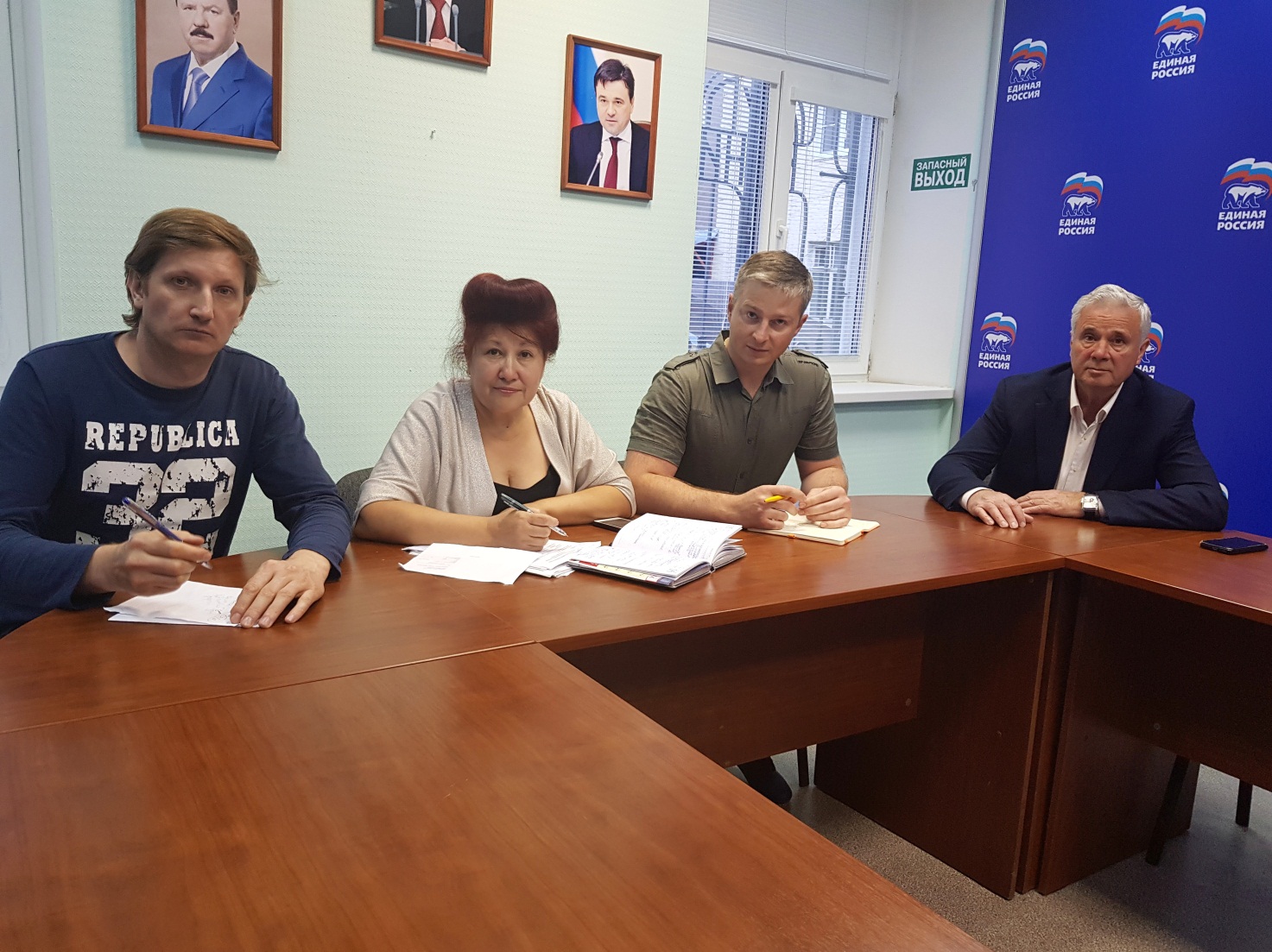 И.о. председателя комиссии  «по ЖКХ, капитальному ремонту, контролю за качеством работы управляющих компаний, архитектуре, архитектурному облику городов, благоустройству территорий, дорожному хозяйству и транспорту» Общественной палаты г.о.Королев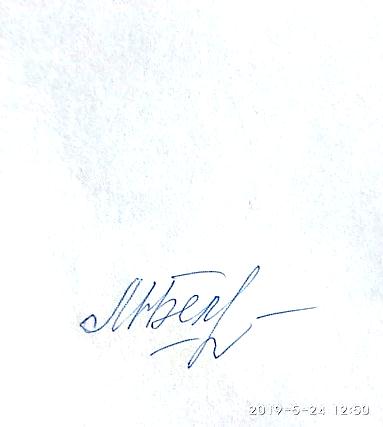 М.Н.Белозерова